Қазақстан халқы Ассамблеясы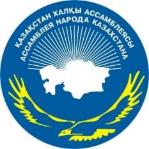 БАҚ ЖАРИЯЛАНЫМДАРДАЙДЖЕСТІ17-23 желтоқсан аралығыАСТАНА 2018РЕСПУБЛИКАЛЫҚ ІС-ШАРАЛАР Қазақстан халқы Ассамблеясы порталында:1) Қарағанды облысында жасөспірімдер шығармашылығының «Біз біргеміз!» фестивалі өттіhttps://assembly.kz/kk/news/region/karagandy-oblysynda-zhasospirimder-shygarmashylygynyn-biz-birgemiz-festivali-otti 2) Ақмола облысының корей этномәдени орталығына 30 жылhttps://assembly.kz/kk/news/region/akmola-oblysynyn-korey-etnomdeni-ortalygyna-30-zhyl3) Тұғыры биік Тәуелсіз Қазақстан!https://assembly.kz/kk/news/region/tugyry-biik-tuelsiz-kazakstan4) Теміртауда ұлттар мәдениетінің фестивалі өттіhttps://assembly.kz/kk/news/region/temirtauda-ulttar-mdenietinin-festivali-otti5) Достық – баға жетпес байлықhttps://assembly.kz/kk/news/region/dostyk-baga-zhetpes-baylyk6) Астанада Қазақстан халқы Ассамблеясының кәсіпкерлер қауымдастығының форумы өтедіhttps://assembly.kz/kk/news/assembly/astanada-kazakstan-halky-assambleyasynyn-ksipkerler-kauymdastygynyn-forumy-otedi7) Астанада ҚХА кәсіпкерлер қауымдастығының форумы өтудеhttps://assembly.kz/kk/news/assembly/astanada-kha-ksipkerler-kauymdastygynyn-forumy-otude8) Леонид Прокопенко: ҚХА кәсіпкерлер қауымдастығы – жастарға арналған әлеуметтік баспалдақhttps://assembly.kz/kk/news/assembly/leonid-prokopenko-kha-ksipkerler-kauymdastygy-zhastarga-arnalgan-leumettik-baspaldak9) Владимир Божко: 2019 жылы шағын және орта бизнеске салықтық рақымшылық жасаладыhttps://assembly.kz/kk/news/assembly/vladimir-bozhko-2019-zhyly-shagyn-zhne-orta-bizneske-salyktyk-rakymshylyk-zhasalady10) ҚХА кәсіпкерлер қауымдастығы ынтымақтастық туралы меморандумдарға қол қойдыhttps://assembly.kz/kk/news/assembly/kha-ksipkerler-kauymdastygy-yntymaktastyk-turaly-memorandumdarga-kol-koydyБаспасөз басылымдарында: 1) Қазақстан халқы облыстық ассамблеясының ХХIII сессиясы өтті
https://egemen.kz/article/179528-qazaqstan-khalqy-oblystyq-assambleyasynynh-khkhiii-sessiyasy-oettiБАҚ-нда: 1) Астанада ҚХА Кәсіпкерлер қауымдастығының форумы өтіп жатыр
https://www.inform.kz/kz/astanada-kha-kasipkerler-kauymdastygynyn-forumy-otip-zhatyr_a3479306 2) Астанада аграрлық-инновациялық орталық ашыладыhttps://www.inform.kz/kz/astanada-agrarlyk-innovaciyalyk-ortalyk-ashylady_a34794023) Астанада ҚХА кәсіпкерлер қауымдастығының форумы өтудеhttps://bnews.kz/kz/news/astanada_kha_kasipkerler_kauimdastiginin_forumi_otude4) «Балаларға күлкі сыйла»http://kelisim.kz/kk/news/id/98675) ҚР Тәуелсіздік күніне арналған «Тұғыры биік – Тәуелсіз Қазақстан» атты мерекелік концерті өтті http://atyraukelisim.kz/news/read/proshel_prazdnichnyj_koncert_tugyry_biik__tauelsiz_kazakstan_posvyacshennyj_dnyu_nezavisimosti_rk.html БАҚМатериалдар саныҚХАwww.assembly.kz10Баспасөз басылымдарыegemen.kz1Интернет ресурстарinform.kz2bnews.kz1kelisim.kz1atyraukelisim.kz1БАРЛЫҒЫ БАҚ-нда16